Clubausflug 8.9. -10.9.2017 ins„ Tessin „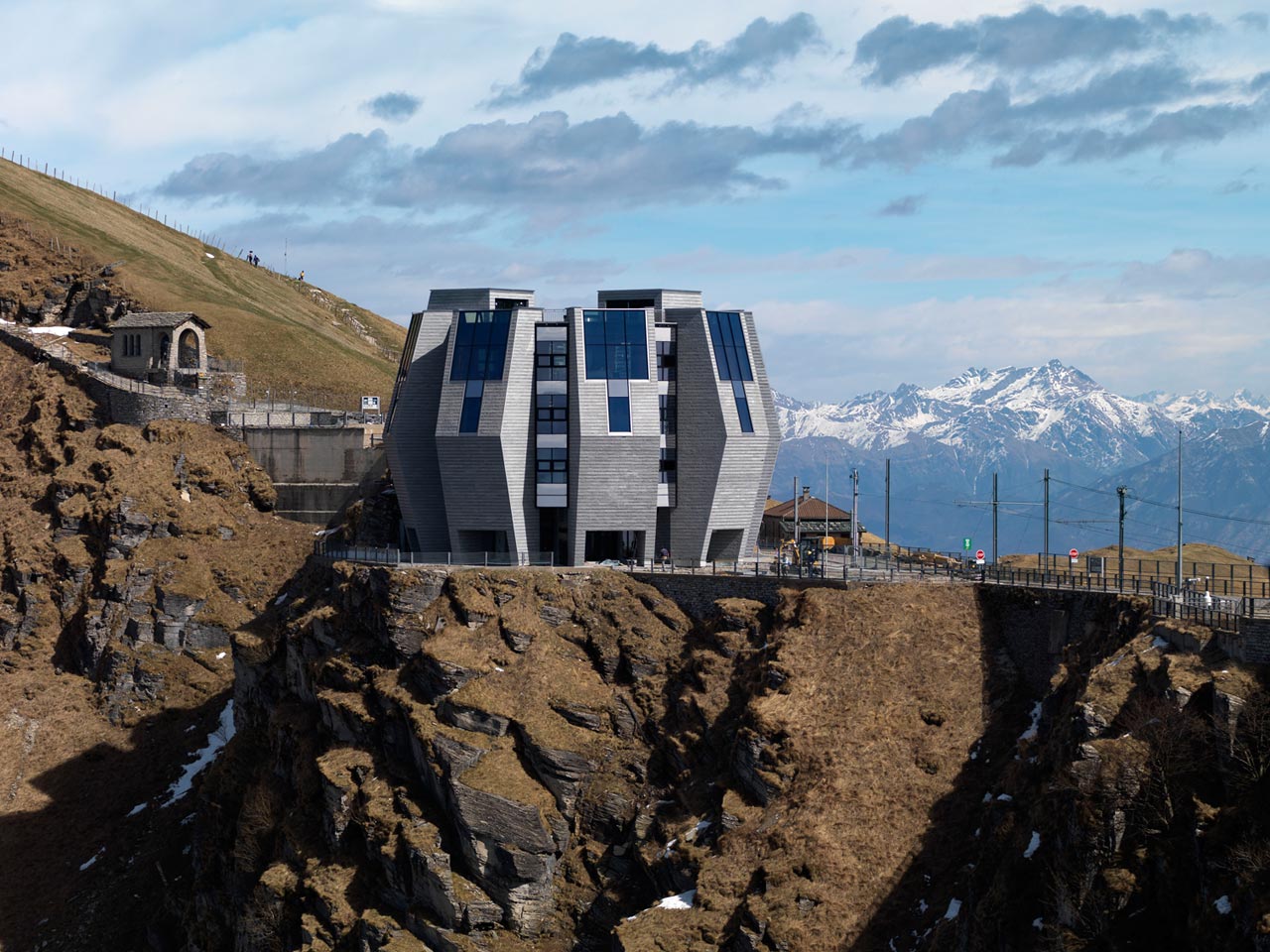 „Monte Generoso“Anreise  mit eigenen Fahrzeugen (ev. Bus mieten) Idealer StreckenflugortUnterkunft je nach Anzahl AnmeldungenZimmer 2/3/5 er Preis ca. 50.-- pro NachtMax 26 PersonenAnmeldung bis spätestens Mittwoch 16.August Per e Mail an flugschulebiel@hispeed.chPer Sms an 079 326 20 44Bitte genaues Anreisedatum bekannt geben      	Gruss  Marcel 